БІЛОЦЕРКІВСЬКА МІСЬКА РАДАКИЇВСЬКОЇ ОБЛАСТІВИКОНАВЧИЙ КОМІТЕТПРОЕКТ РІШЕННЯ«__» _______ 2018 року                            м. Біла Церква                                            № _____Про організацію та проведення в м. Біла Церква змаганьз лижоролерів Розглянувши подання начальника управління з питань молоді та спорту Білоцерківської міської ради від 18 червня 2018 року № 276, на підставі листа управління фізичної культури та спорту Київської обласної державної адміністрації «Про сприяння у проведенні змагань» від 11 червня 2018 року № 01-38/688 та листа Громадської організації «Київська обласна федерація лижного спорту» від 11 травня 2018 року № 57, з метою проведення на належному рівні в м. Біла Церква з 04 по 05 серпня 2018 року Всеукраїнських змагань з лижоролерів серед юнаків та дівчат, відповідно до ст. 6 Закону України «Про дорожній рух», ст.30 Закону України «Про місцеве самоврядування в Україні», ст. 20 Закону України «Про автомобільні дороги», з метою порядкування відповідних умов безпеки дорожнього руху та попередження створення аварійності на автомобільних дорогах міста та місцях де є загроза виникнення дорожньо-транспортних пригод, виконавчий комітет міської ради вирішив:1. Внести зміни до організації дорожнього руху автотранспорту для проведення Всеукраїнських змагань з лижоролерів серед юнаків та дівчат в м. Біла Церква:- 04 серпня 2018 р. з 09.30 до 14.30 год. за маршрутом: старт вулиця Ярослава Мудрого від перехрестя вулиці Северина Наливайка – площа Соборна та в зворотному напрямку - вулиця Ярослава Мудрого - перехрестя вулиці Северина Наливайка;- 05 серпня 2018 р. з 09.30 до 14.30 год за маршрутом: старт проспект Князя Володимира від перехрестя вулиці Голубиної до вулиці Павліченко, перехрестя вулиці Заярської та в зворотному напрямку: проспект Князя Володимира - перехрестя вулиці Голубиної.2. Департаменту житлово-комунального господарства Білоцерківської міської ради розробити схеми тимчасового перекриття руху транспорту за маршрутами проведення змагань згідно чинного законодавства.3. Рекомендувати Білоцерківському відділу поліції Головного управління Національної поліції України в Київській області забезпечити тимчасове перекриття руху при проведенні в м. Біла Церква змагань з лижоролерів.4. Управлінню з питань молоді та спорту Білоцерківської міської ради забезпечити проведення змагань на належному рівні. 5. Відділу інформаційних ресурсів та зв’язків з громадськістю Білоцерківської міської ради надати для оприлюднення в засоби масової інформації дане рішення та розмістити на офіційному WEB-сайті міста. 6. Контроль за виконанням даного рішення покласти на заступника міського голови згідно з розподілом обов`язків.Міський голова                                                                                         Г. Дикий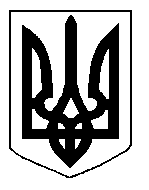 